ContentIntroduction…………………………………………………………………………………………………………………………………………2Master data………………………………………………………………………………………………………………………………………….4Information on rolling stock……………….……...………………………………………………………………………………………..5Project description……………………………..……………...…………………………………………………………………………………6Documentation attached………………………….…………………………………………………………………………………………..7Appendix D Solem Declaration…...………………………………………………………………………………………………………..8Application form when applying for reimbursement for expenses for the purchase and installation of ETCS and/or Danish STM in freight locomotivesBefore you start filling in the application form, there are some things you should be aware of. Therefore, we have created a short description of the application process and a checklist.
The application process
The application form from page 3 and onwards are to be filled in. Fields marked with * are mandatory.
Attach additional documents according to the required documentation. The documents must be in Word, Excel or PDF format.Please forward the filled in application form and additional documents by email to SP_Secretariat@bane.dk Please note that the total size of the email, including attachments, must not exceed 10 MB. If the total application takes up more space, the application form and attachments can be splitted into several e-mails.Once the application has been sent, no changes can be made to it, nor can you resend attachments. The application must therefore be complete when you forward it to Banedanmark. When Banedanmark receives the application, you will receive a confirmation per email.The application period is valid until 31 August 2025, on which Banedanmark shall receive an application at the latest. Upon receipt, Banedanmark will start the review of the application and announce the result to the applicant no later than 8 weeks after.Master dataCompany name*CVR number*Contact person*Address*Zip code*Town*Telephone*Bank detailsAccount holder*Registration number*Account number*Name of bank*Information om rolling stockIdentification of vehicle(s) and type(s), including information on the manufacturer, litra/serial number and the ownership of locomotives to be equipped with ETCS Baseline 3. If - in connection with the ETCS installation - phasing out/phasing in of (new) rolling stock is planned, please describe both the out- and in-phase for these locomotive(s)*[Type designation][Litra designation][Litra/serial number][EVN (European Vehicle Number][Manufacturer][Ownership][Type of traction (diesel/electric/battery]Description of the locomotive’ existing train control system*[Type designation][Supplier]Identification on which route(s) on the Danish railway network the vehicles are currently used and will be used moving forward - alternatively where and when they are planned to be deployed*[Area of operation – East Denmark/West Denmark/both][Banedanmark TIB route information] With the application, please enclose a copy of the current commissioning permit (APIS) from the Danish Transport Agency (NSA) for all locomotives for which support is applied for*Project descriptionPlease provide a thorough and complete description of the project that the Railway Undertaking is establishing to facilitate the integration of ETCS.The Railway Undertaking is applying for funding of (tick box)*ETCS Baseline 3  	STM-DK  	Background*[Please provide a description of the background for the ETCS project]Activities*[The project's main activities and who carries them out are listed here]Supplier*[Name of the supplier, a description of the process that has led to a final (binding) offer or agreement, as well as which agreements have been made][Onboard system and version]Economy*[Description of the background for the project budget presented in Appendix A, as well as clear references to Appendix E and/or F to clarify the specific references between the offer and the project budget]Do you want the grant paid out in ratios? (tick box)*Yes                 No  Time schedule*[Final - or provisional – time schedule for the ETCS fitment, which has been agreed with the supplier, including the start and end date of equipping both FoC and subsequent series locomotives]Other public funding*[If the Railway Undertaking is to apply for other public support for equipping the vehicle(s) with ECTS, please state this here, including name of the applicant, what has been applied for, and how much support has been applied for. Please also state the status of the decision/application process]Documentation attached to the application (tick which documentation is sent with the application)  Appendix A: Budget for the installation project, including a specification of the budget for installation of ETCS equipment for each locomotive in the project
  Appendix B: Valid commissioning permit (APIS) for the locomotive(s) included in the project  Appendix C: Documentation for the individual locomotive’s operation the Danish railway network (50,000 km / 5,000 operating hours over a five-year period)  Appendix D: Signed solem declaration on continued kilometers/operating hours on the Danish railway network   Appendix E: Copy of binding offer or final contract from the supplier of ETCS Baseline 3   Appendix F: Time schedule for project based on the binding offer/contract from the supplier of ETCS Baseline 3   Appendix G: Documentation that the system is certified as interoperable in accordance with applicable Technical Specifications for Interoperability Control Command and Signaling (TSI CCS) through the submission of the NoBo technical dossier.If the technical dossier is not available at the time of application, please include a commitment from the supplier that the documentation will be forwarded to Banedanmark no later than three months before testing the compatibility of the equipment according to the applicable processes for ETCS System Compatibility (ESC) according to TSI CCS.Appendix D SOLEM DECLARATIONregarding
fulfillment of the conditions for funding for fitment for freight locomotives with ETCS and STMThe freight railway undertaking must declare in good faith that it intends to meet at least one of the following conditions for a total period of five (5) years from the commissioning of supported equipment:50,000 train kilometres, or5,000 operating hoursThe freight railway undertaking declares by his signatureto be authorized to make the declaration,to affidavit on faith and promises to intend to fulfill the conditions stated above,to give consent for Banedanmark to carry out ongoing review of the conditions for support, andthat Banedanmark is entitled to reclaim disbursed subsidies if the conditions are not met.
Company details:Freight railway undertaking’s SIGNATURE:[Date[Name in capital letters][Title]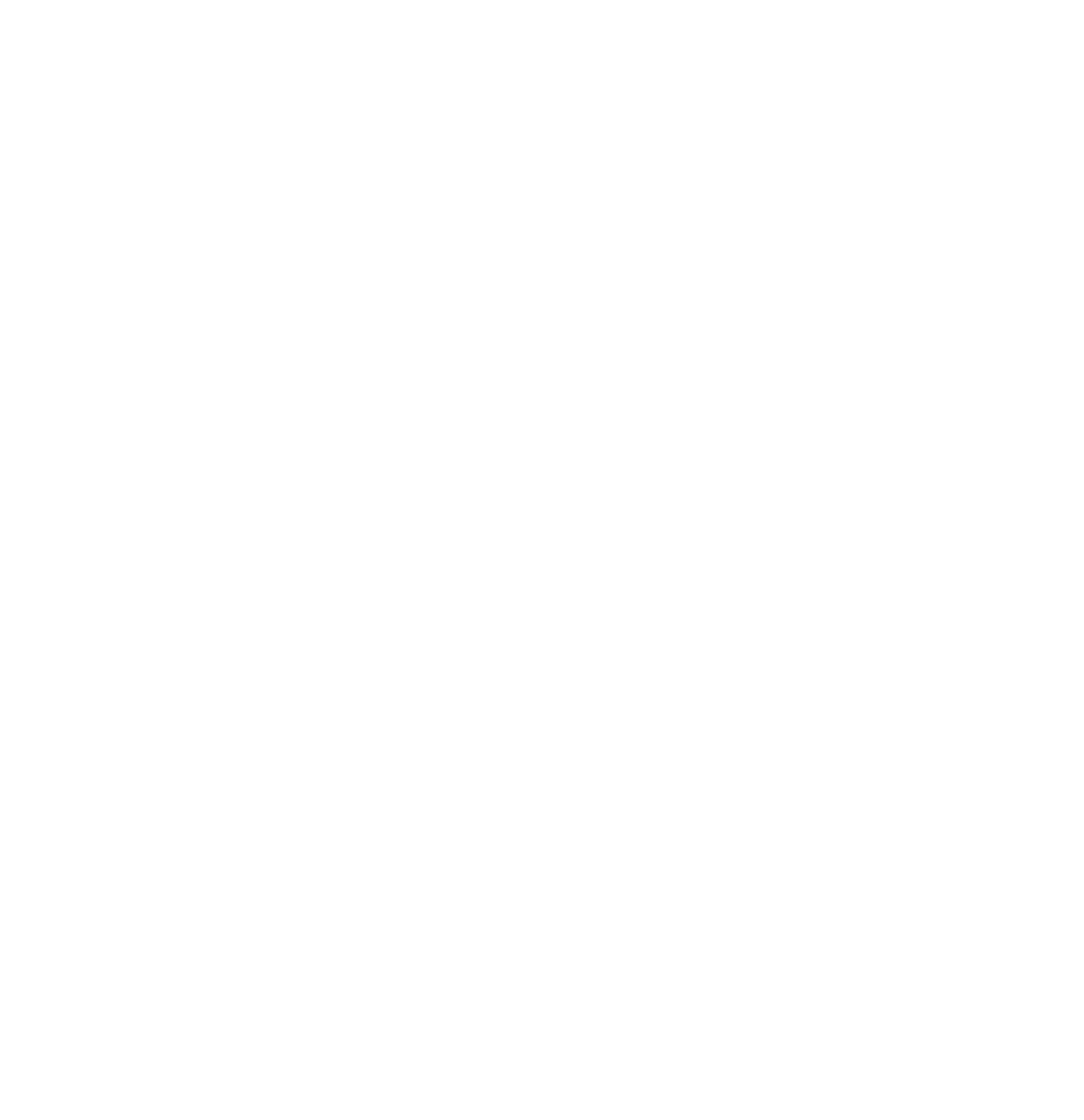 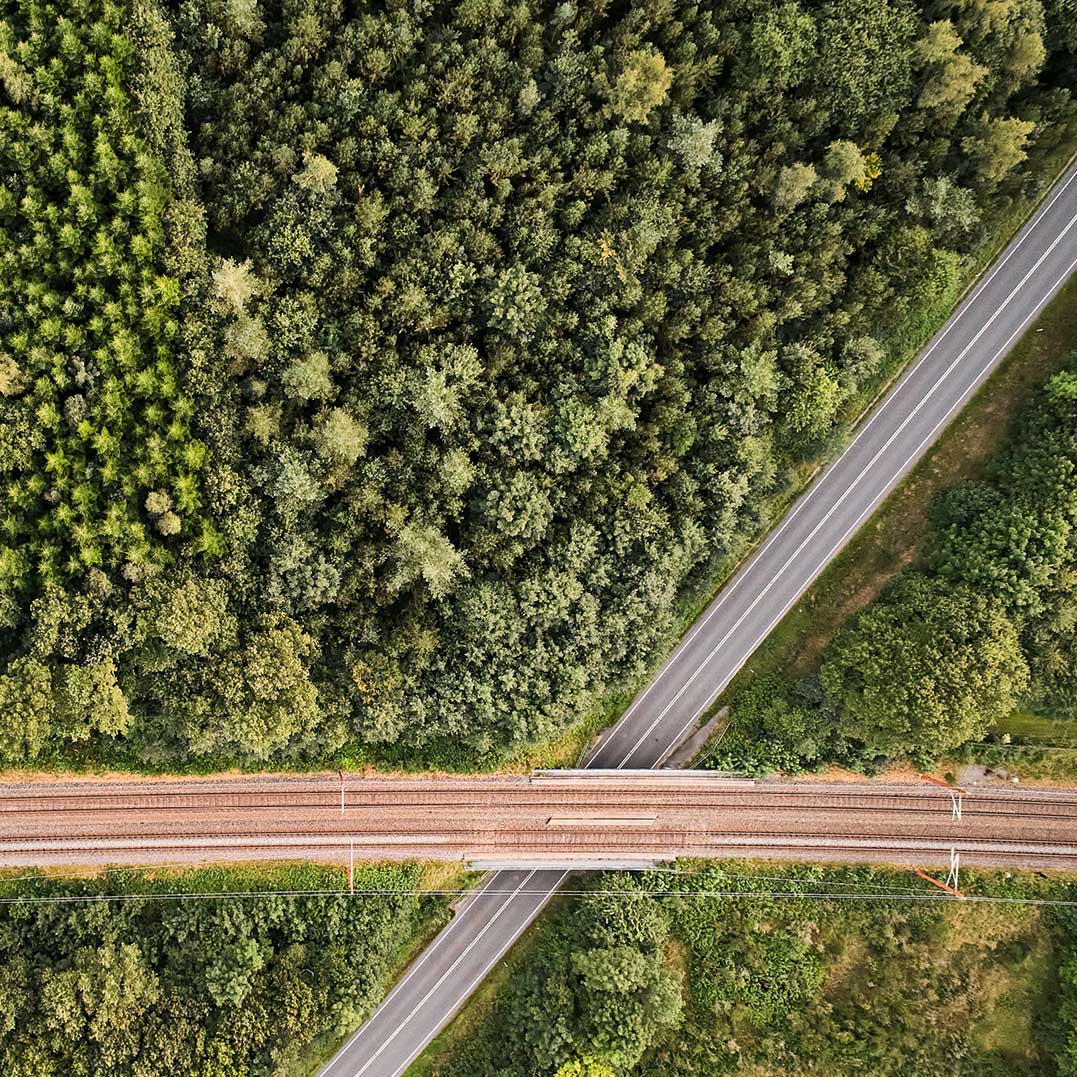 Application Form  Funding for fitment for freight locomotives with ETCS and STMCompany name:  yAddress:ZIP Code and City:CVR number:Application Form Funding for fitment for freight locomotives with ETCS and STM 2.0The Signalling ProgrammeSignals’ SecretariatSP_secretariat@bane.dkBanedanmarkCarsten Niebuhrs Gade 431577 København V